B E T R I E B S A N W E I S U N GDatum, Firmenstempel, UnterschriftDatum, Firmenstempel, UnterschriftGeltungsbereichDatum, Firmenstempel, UnterschriftDatum, Firmenstempel, UnterschriftUmgang mit Maschinen, Geräten und ArbeitsmittelnBenutzen von Leitern und TrittenDatum, Firmenstempel, UnterschriftDatum, Firmenstempel, UnterschriftGEFAHREN FÜR MENSCH UND UMWELTGEFAHREN FÜR MENSCH UND UMWELTGEFAHREN FÜR MENSCH UND UMWELTGEFAHREN FÜR MENSCH UND UMWELTGEFAHREN FÜR MENSCH UND UMWELT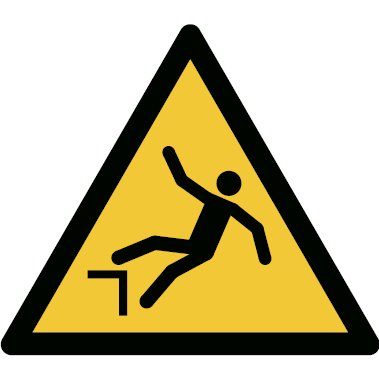 Gefahren ergeben sich beim Benutzen von Leitern und Tritten durch die Möglichkeit des Herunterfallens, ein Umkippen der Leiter, Abrutschen der Leiter oder des Benutzers, Herunterspringen und das Herabfallen von Gegenständen.Gefahren ergeben sich beim Benutzen von Leitern und Tritten durch die Möglichkeit des Herunterfallens, ein Umkippen der Leiter, Abrutschen der Leiter oder des Benutzers, Herunterspringen und das Herabfallen von Gegenständen.Gefahren ergeben sich beim Benutzen von Leitern und Tritten durch die Möglichkeit des Herunterfallens, ein Umkippen der Leiter, Abrutschen der Leiter oder des Benutzers, Herunterspringen und das Herabfallen von Gegenständen.SCHUTZMASSNAHMEN UND VERHALTENSREGELNSCHUTZMASSNAHMEN UND VERHALTENSREGELNSCHUTZMASSNAHMEN UND VERHALTENSREGELNSCHUTZMASSNAHMEN UND VERHALTENSREGELNSCHUTZMASSNAHMEN UND VERHALTENSREGELNLeitern und Tritte vor Benutzung überprüfenBei der Arbeit nicht zu weit hinauslehnen. Schwerpunkt beachtenAuf- und Abstiegsflächen frei von Gegenständen haltenSpreizeinrichtung vor dem Besteigen spannenLeitern nicht hinter geschlossenen Türen aufstellenStehleitern nicht als Anlegeleitern benutzenAn Treppen und anderen unebenen Standorten einen sicheren Höhenausgleich oder eine Spezialleiter verwendenDen richtigen Anstellwinkel von 65° bis 75° grundsätzlich einhaltenUnter Umständen zur Sicherung anbinden oder von einem zweiten Mann festhalten lassenAnlegeleitern mindestens 1 m (ca. vier Sprossen) über die Austrittsstelle hinausragen lassenSchuhsohlen frei von Verunreinigungen und Öl halten (Abrutschgefahr)Mit dem Gesicht zur Leiter auf- und absteigen und sich mit mindestens einer Hand festhaltenDie obersten beiden Sprossen einer Stehleiter nicht besteigenStandfläche maximal 7,0 m über der AufstellflächeGesamtgewicht von Werkzeug und Material nicht mehr als 10 kgArbeiten in mehr als 2,0 m Höhe nicht länger als insgesamt zwei Stunden pro SchichtIm Freien keine Gegenstände mit mehr als 1,0 m² Windfläche mitnehmenKeine Stoffe und Geräte benutzen, die eine zusätzliche Gefahr darstellen (z. B. Gefahrstoffe oder Schweißen)Leitern und Tritte so aufbewahren, dass sie gegen mechanische Beschädigungen, Austrocknen, Verschmutzen und Durchbiegen geschützt sindLeitern nicht provisorisch reparieren und nicht behelfsmäßig verlängern	Leitern und Tritte vor Benutzung überprüfenBei der Arbeit nicht zu weit hinauslehnen. Schwerpunkt beachtenAuf- und Abstiegsflächen frei von Gegenständen haltenSpreizeinrichtung vor dem Besteigen spannenLeitern nicht hinter geschlossenen Türen aufstellenStehleitern nicht als Anlegeleitern benutzenAn Treppen und anderen unebenen Standorten einen sicheren Höhenausgleich oder eine Spezialleiter verwendenDen richtigen Anstellwinkel von 65° bis 75° grundsätzlich einhaltenUnter Umständen zur Sicherung anbinden oder von einem zweiten Mann festhalten lassenAnlegeleitern mindestens 1 m (ca. vier Sprossen) über die Austrittsstelle hinausragen lassenSchuhsohlen frei von Verunreinigungen und Öl halten (Abrutschgefahr)Mit dem Gesicht zur Leiter auf- und absteigen und sich mit mindestens einer Hand festhaltenDie obersten beiden Sprossen einer Stehleiter nicht besteigenStandfläche maximal 7,0 m über der AufstellflächeGesamtgewicht von Werkzeug und Material nicht mehr als 10 kgArbeiten in mehr als 2,0 m Höhe nicht länger als insgesamt zwei Stunden pro SchichtIm Freien keine Gegenstände mit mehr als 1,0 m² Windfläche mitnehmenKeine Stoffe und Geräte benutzen, die eine zusätzliche Gefahr darstellen (z. B. Gefahrstoffe oder Schweißen)Leitern und Tritte so aufbewahren, dass sie gegen mechanische Beschädigungen, Austrocknen, Verschmutzen und Durchbiegen geschützt sindLeitern nicht provisorisch reparieren und nicht behelfsmäßig verlängern	Leitern und Tritte vor Benutzung überprüfenBei der Arbeit nicht zu weit hinauslehnen. Schwerpunkt beachtenAuf- und Abstiegsflächen frei von Gegenständen haltenSpreizeinrichtung vor dem Besteigen spannenLeitern nicht hinter geschlossenen Türen aufstellenStehleitern nicht als Anlegeleitern benutzenAn Treppen und anderen unebenen Standorten einen sicheren Höhenausgleich oder eine Spezialleiter verwendenDen richtigen Anstellwinkel von 65° bis 75° grundsätzlich einhaltenUnter Umständen zur Sicherung anbinden oder von einem zweiten Mann festhalten lassenAnlegeleitern mindestens 1 m (ca. vier Sprossen) über die Austrittsstelle hinausragen lassenSchuhsohlen frei von Verunreinigungen und Öl halten (Abrutschgefahr)Mit dem Gesicht zur Leiter auf- und absteigen und sich mit mindestens einer Hand festhaltenDie obersten beiden Sprossen einer Stehleiter nicht besteigenStandfläche maximal 7,0 m über der AufstellflächeGesamtgewicht von Werkzeug und Material nicht mehr als 10 kgArbeiten in mehr als 2,0 m Höhe nicht länger als insgesamt zwei Stunden pro SchichtIm Freien keine Gegenstände mit mehr als 1,0 m² Windfläche mitnehmenKeine Stoffe und Geräte benutzen, die eine zusätzliche Gefahr darstellen (z. B. Gefahrstoffe oder Schweißen)Leitern und Tritte so aufbewahren, dass sie gegen mechanische Beschädigungen, Austrocknen, Verschmutzen und Durchbiegen geschützt sindLeitern nicht provisorisch reparieren und nicht behelfsmäßig verlängern	VERHALTEN BEI STÖRUNGENVERHALTEN BEI STÖRUNGENVERHALTEN BEI STÖRUNGENVERHALTEN BEI STÖRUNGENVERHALTEN BEI STÖRUNGENSchadhafte Leitern und Tritte sind der Benutzung zu entziehen.Leitern aus Holz dürfen keine deckenden Farbanstriche haben.Vorgesetzte und Leiterbeauftragten informierenSchadhafte Leitern und Tritte sind der Benutzung zu entziehen.Leitern aus Holz dürfen keine deckenden Farbanstriche haben.Vorgesetzte und Leiterbeauftragten informierenSchadhafte Leitern und Tritte sind der Benutzung zu entziehen.Leitern aus Holz dürfen keine deckenden Farbanstriche haben.Vorgesetzte und Leiterbeauftragten informierenVERHALTEN BEI UNFÄLLEN, ERSTE HILFEVERHALTEN BEI UNFÄLLEN, ERSTE HILFEVERHALTEN BEI UNFÄLLEN, ERSTE HILFEVERHALTEN BEI UNFÄLLEN, ERSTE HILFEVERHALTEN BEI UNFÄLLEN, ERSTE HILFE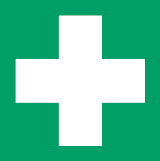 Ersthelfer heranziehenNotruf: 112Unfall meldenErsthelfer heranziehenNotruf: 112Unfall meldenErsthelfer heranziehenNotruf: 112Unfall meldenSACHGERECHTE ENTSORGUNGSACHGERECHTE ENTSORGUNGSACHGERECHTE ENTSORGUNGSACHGERECHTE ENTSORGUNGSACHGERECHTE ENTSORGUNGReparaturen, Wartungsarbeiten und Inspektionen dürfen nur von hiermit beauftragten Personen durchgeführt werden.Leiterbeauftragter:      Reparaturen, Wartungsarbeiten und Inspektionen dürfen nur von hiermit beauftragten Personen durchgeführt werden.Leiterbeauftragter:      Reparaturen, Wartungsarbeiten und Inspektionen dürfen nur von hiermit beauftragten Personen durchgeführt werden.Leiterbeauftragter:      Datum:                        Unterschrift:       Datum:                        Unterschrift:       Datum:                        Unterschrift:       